D. , presidente de la Federación CERTIFICA:Que los deportistas que a continuación se detallan tienen licencia de Judo en vigor en el club , seguro de accidente deportivo con cobertura para esta competición, y están autorizados para participar en la Liga Nacional de Clubes 2023 representando al equipo .Y PARA QUE ASÍ CONSTE y surta los efectos oportunos, firmo el presente certificado, en a.Sello y firmaPRESIDENTE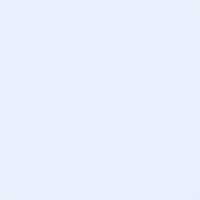 